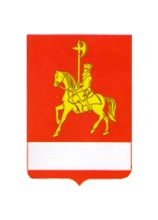 АДМИНИСТРАЦИЯ   КАРАТУЗСКОГО   РАЙОНА ПОСТАНОВЛЕНИЕ30.03.2022	     с. Каратузское                                           № 258-п     Об  утверждении  порядка  предоставления  сведений  о  доходах,  расходах,об имуществе и обязательствах имущественного характера, представленных лицами, замещающими муниципальные должности для опубликования средствами массовой информацииВ соответствии с Федеральным законом от 25.12.2008 № 273-ФЗ «О противодействии коррупции», Законом РФ от 27.12.1991 № 2124-1 «О средствах массовой информации», Указом Президента Российской Федерации от 08.07.2013 № 613 «Вопросы противодействия коррупции», Законом Красноярского края от 19.12.2017 № 4-1264 «О представлении гражданами, претендующими на замещение муниципальных должностей, должности главы (руководителя) местной администрации по контракту, и лицами, замещающими указанные должности, сведений о доходах, расходах, об имуществе и обязательствах имущественного характера и проверке достоверности и полноты таких сведений», руководствуясь статьей 27.1  Устава  Муниципального образования «Каратузский район»,  ПОСТАНОВЛЯЮ:1. Утвердить Порядок предоставления сведений о доходах, расходах, об имуществе и обязательствах имущественного характера, представленных лицами, замещающими муниципальные должности для опубликования средствами массовой информации, согласно приложению к настоящему постановлению.2.Контроль за исполнением постановления возложить на  О.А. Дэка, начальника отдела по взаимодействию с территориями, организационной работе и кадрам администрации Каратузского района.3. Настоящее постановление вступает в силу в день, следующий за днем его официального опубликования в периодическом печатном издании Вести муниципального образования «Каратузский район».Глава  района                                                                                        К.А. ТюнинПриложение к постановлению администрации Каратузского района от 30.03.2022 № 258-пПорядок предоставления сведений о доходах, расходах, об имуществе и обязательствах имущественного характера, представленных лицами, замещающими муниципальные должности для опубликования средствами массовой информацииНастоящим Порядком устанавливаются правила предоставления средствам массовой информации для опубликования сведений о доходах, расходах, об имуществе и обязательствах имущественного характера лиц, замещающих муниципальные должности, а также сведений о доходах, расходах, об имуществе и обязательствах имущественного характера их супруг (супругов) и несовершеннолетних детей  администрации Каратузского района (далее - лица, замещающие муниципальные должности).По запросам средств массовой информации предоставляются для опубликования следующие сведения:перечень объектов недвижимого имущества, принадлежащих лицу, замещающему должность муниципальной службы, его супруге (супругу) и несовершеннолетним детям на праве собственности или находящихся в их пользовании, с указанием вида, площади и страны расположения каждого из таких объектов;перечень транспортных средств с указанием вида и марки, принадлежащих на праве собственности лицу, замещающему должность муниципальной службы, его супруге (супругу) и несовершеннолетним детям;декларированный годовой доход лица, замещающего должность муниципальной службы, его супруги (супруга) и несовершеннолетних детей;сведения об источниках получения средств, за счет которых совершены сделки (совершена сделка) по приобретению земельного участка, другого объекта недвижимого имущества, транспортного средства, ценных бумаг (долей участия, паев в уставных (складочных) капиталах организаций), цифровых финансовых активов, цифровой валюты, если общая сумма таких сделок (сумма такой сделки) превышает общий доход служащего (работника) и его супруги (супруга) за три последних года, предшествующих отчетному периоду.В предоставляемых по запросам средств массовой информации ответах, запрещается указывать:иные сведения (кроме указанных в пункте 2 настоящего Порядка) о доходах лица, замещающего должность муниципальной службы, его супруги (супруга) и несовершеннолетних детей, об имуществе, принадлежащем на праве собственности названным лицам, и об их обязательствах имущественного характера;персональные данные супруги (супруга), детей и иных членов семьи лица, замещающего должность муниципальной службы;данные, позволяющие определить место жительства, почтовый адрес, телефон и иные индивидуальные средства коммуникации лица, замещающего должность муниципальной службы, его супруги (супруга), детей и иных членов семьи;данные, позволяющие определить местонахождение объектов недвижимого имущества, принадлежащих лицу, замещающему должность муниципальной службы, его супруге (супругу), детям, иным членам семьи на праве собственности или находящихся в их пользовании;информацию, отнесенную к государственной тайне или являющуюся конфиденциальной.Подготовка и направление ответов по запросам средств массовой информации сведений о доходах, расходах, об имуществе и обязательствах имущественного характера, указанных в пункте 2 настоящего Порядка, представленных лицами, замещающими должность муниципальной службы, их супруг (супругов) и несовершеннолетних детей, обеспечивается уполномоченным муниципальным служащим.Сведения, указанные в пункте 2 настоящего Порядка, размещаются на официальном сайте муниципального образования «Каратузский район» в информационно-телекоммуникационной сети «Интернет» в порядке, установленном решением Совета депутатов.Уполномоченный муниципальный служащий администрации:а) в течение трех рабочих дней со дня поступления запроса от средства массовой информации сообщает о нем лицу, замещающему должность муниципальной службы, в отношении которого поступил запрос;б) в течение семи рабочих дней со дня поступления запроса от средства массовой информации обеспечивает предоставление ему сведений, указанных в пункте 2 настоящего Порядка. В случае если запрашиваемая информация размещена на официальном сайте муниципального образования «Каратузский район» в сети «Интернет», в ответ на запрос ограничивается указанием электронного адреса официального сайта, на котором размещена запрашиваемая информация.